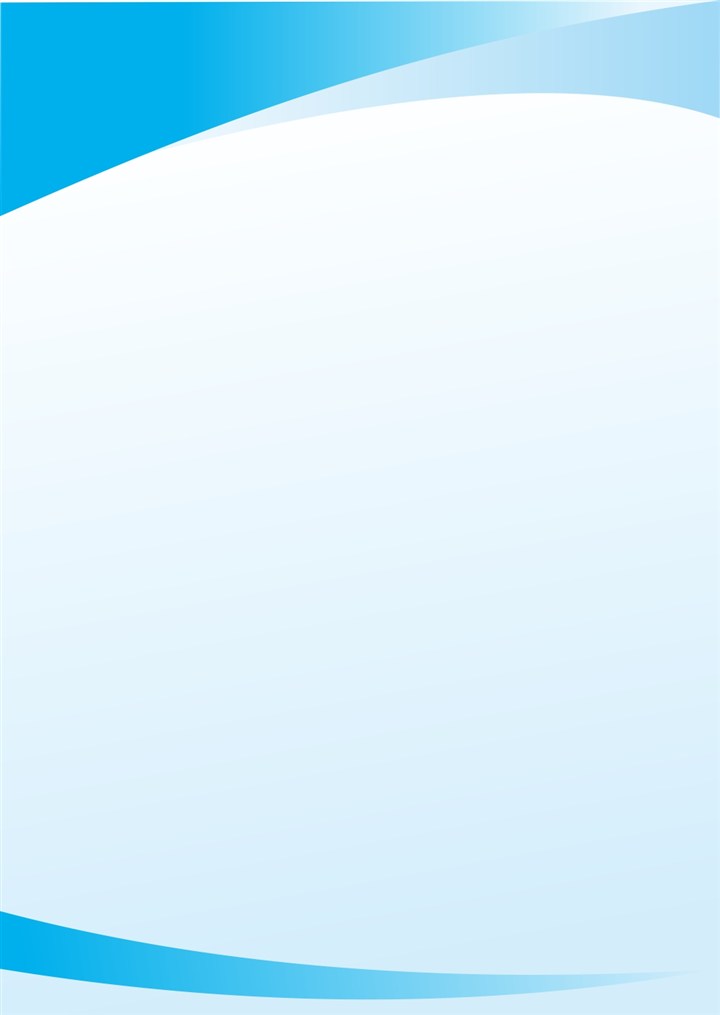 107-108年度教育部新住民語文課綱及相關配套全國種子教師培訓課程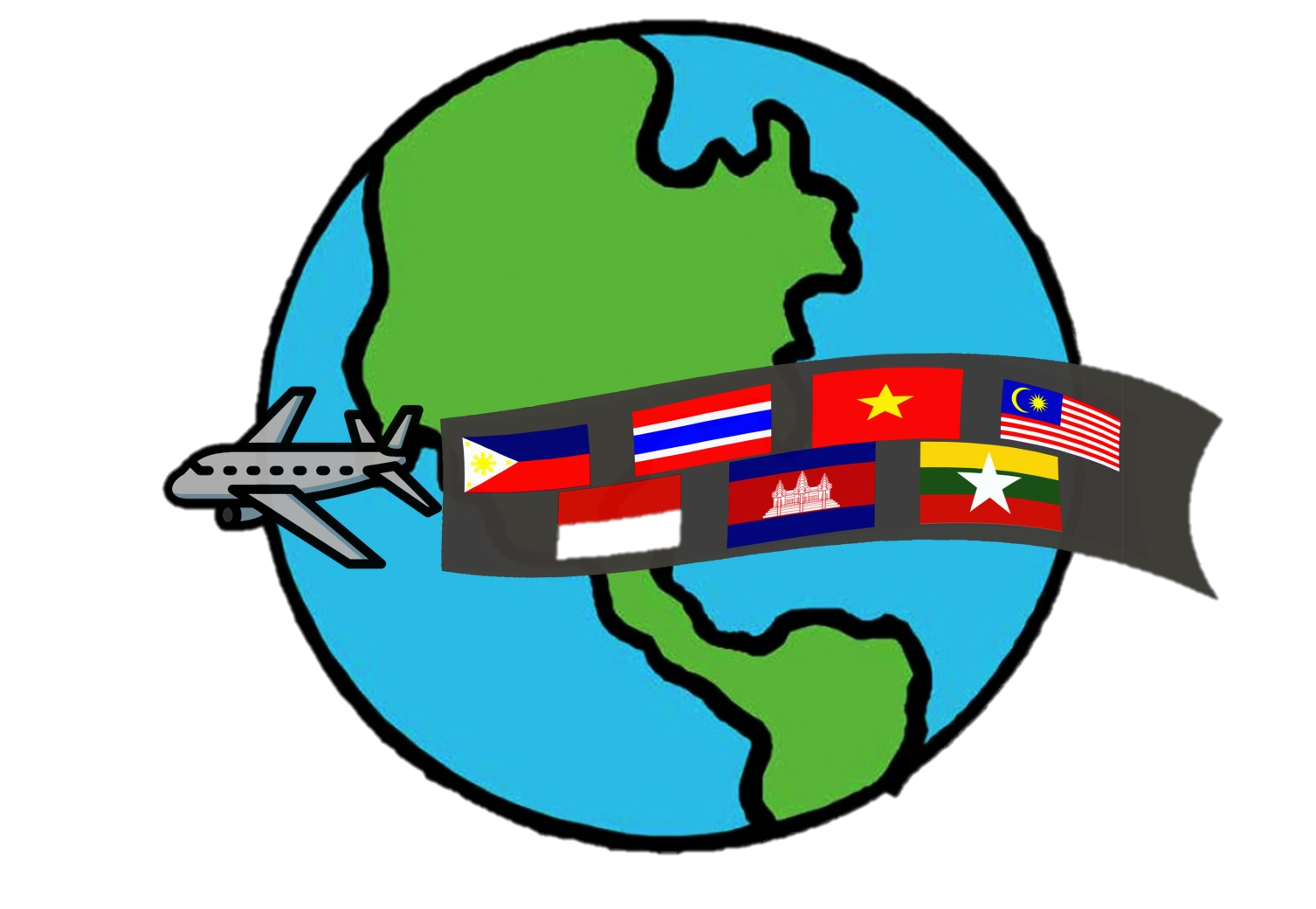 主辦單位:教育部國民及學前教育署承辦單位:桃園市政府教育局協辦單位:桃園市東安國民小學            嘉義 縣教育局        溪口 國民小學